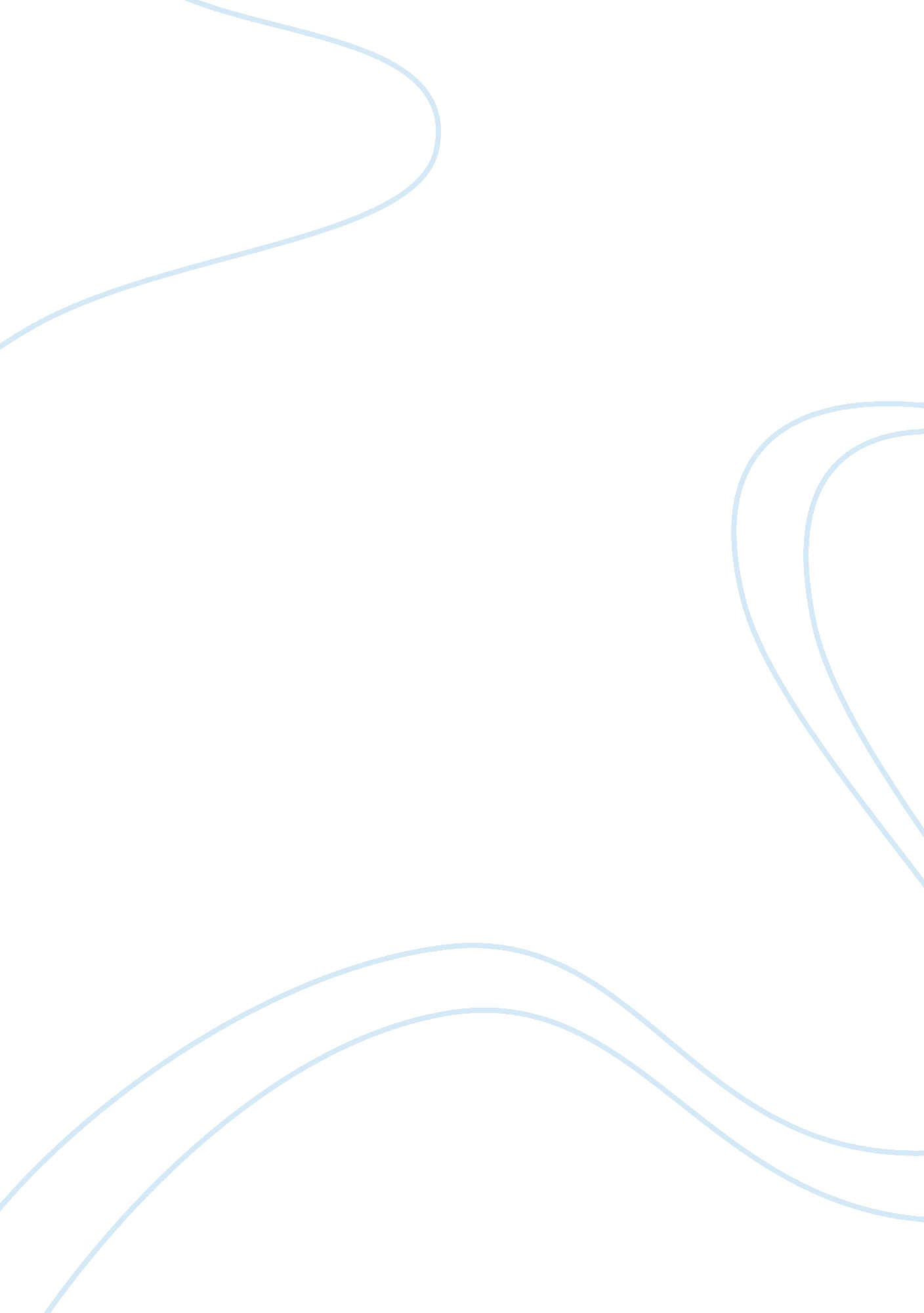 Organ donations from drug users benefit transplant patients -an article by kathar...Health & Medicine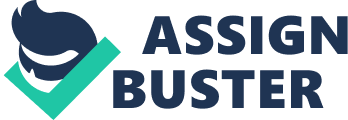 In Katharine Seelye’s article, “ As Drug Deaths Soar, a Silver Lining for Transplant Patients,” she provides factual information from New England pertaining to drug users that donated their organs after death. Drug users make up more than a quarter of all donations in this area; their organs may be used to save the lives of more than 2 people per person. Nationally, an increasing amount of deceased drug users have increased immensely over the years. Although drug users are known to carry diseases, research brought to the idea that it is a better choice to take the chance to survive. The waiting list for organ donations is extensive and time may run out before they get to you so it is vital to accept any available donors. In Gagan Dhillon’s article, “ Make an informed decision!,” he elaborates on the downside and risks of organ donation. Although extremely rare, complications could occur during surgery if the donor is well and living; these complications may lead to fatal medical conditions such as infections or blood clots caused by the donor’s lack of immunity or medical malpractice. Therefore, risking your healthy life in order to save a stranger that you will never get to know may seem like a huge disadvantage. Asides from living donors, organ donation of the deceased can mentally affect the donor’s family as most families believe that burying their loved one with no missing parts would let him fully rest in peace. Additionally, while receiving a willing donor is already difficult enough, finding the suitable donor is another story; in some cases, the recipient’s body may reject the organ if it is unsuitable for them, which is one of the greatest negative impact of organ donation. In Casey Cromwell’s article, “ 7 Reasons You Should Be an Organ Donor,” she provides many positive factors of becoming an organ donor. The demand for organ donations have been increasingly growing; by donating, one could save up to 8 people who are struggling to survive everyday. Donating requirements are not very limited, even if one suffered from medical conditions, justifying that those who are in need of organs are willing to do anything to live at least a few more years. Additionally, the transplant will occur only after the doctors confirmed your death so there is no harm in improving another’s life. The donor’s family will feel less reluctant to let go of the death, keeping in mind that this death did not go in vain and instead will benefit the health of others. Motives Consequences Targeted Audience Seelye (Neutral) Seelye strives to inform those in New England that there is a increase in drug users who are donating their organs for the good of the people. This may result in an increase in organ donors who died from overdosing as they increase their enthusiasm to contribute to their society. Seelye aims to let the drug users know that there is an option out there that will let one save many lives and feel that he will not die in vain. Dhillon (Con) Dhillon wishes to inform the people who are interested in donating their organs about the risks and disadvantages of donating their organs. Stating these negative aspects of donating organs may cause one to hesitate on applying for organ donation. Therefore, the amount of people donating will decrease immensely. Dhillon strives to advice everyone to be careful in making the decision of donating organs as it may lead to deterioration in the health of an originally well body. Cromwell (Pro) Cromwell wishes to persuade people to donate their organs regardless of their health condition. She encourages organ donation so that the amount of those in need of organs will begin to decrease, As more people realize the positive effects that organ donating will have on many other’s lives, more people will be willing to donate as they wish to contribute to their community. Cromwell targets the world as a whole to justify her claim of the benefits of donating organs. Additionally, she targets the people who may acquire diseases because they believe that their organs are all useless and unhealthy; she argues that these organs still provides hope for these people with their wish of living life just a bit longer. Prior to reading these articles, I leaned towards the benefits of organ donation because I believed that the advantages beat the odds in this issue. I recognized that the demand of organ donations was a significant issue but I did not realize the amount of people that die waiting for a donor. After reading these articles, I favored Seelye’s article the most because it provided many statistics pertaining to organ donors and donations that expanded my knowledge of this topic. I learned that drug users, who may carry extensive amounts of diseases, are still eligible to donate; with the medical technologies today, the risk of transplanting infected organs are not great if it happens that way, most of these patients would much rather take the risk in order to survive as they are on the verge of death. This article provided specific facts to support her claim that mostly everyone can donate their organs. Dhillon’s article was quite interesting, as it provided various ideas in which people might be against donating their organs. The medical risks of a living person can be devastating depending on the condition. Such probabilities will most likely cause reluctance from both the donor and the family. I believe that some of the reasons to avoid donating was unreasonable but I strongly agree with the fact that going under any type of surgery for organ removal has a possibility of endangering the donor. Cromwell’s article hit all the important benefits of donating organs but many of them were not persuasive enough to change one’s mindset of becoming a donor. There was inadequate explanations but I enjoyed the declination of myths that may cause one to refrain from donating. Subsequent to reading these articles, my knowledge on this topic expanded immensely, with Seelye’s argument being the most influential to my ultimate view on this issue as it delivered a great length of information. 